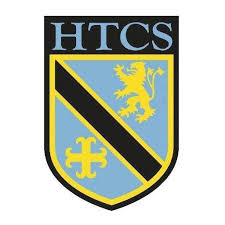 Mathematics Faculty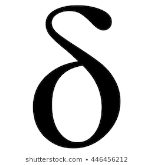 Year 7 Summer Term 2 - Delta SchemeUnit 12 Overview - ProbabilityTopicKey IdeasProgressProgressProgressTopicKey IdeasRAGProbabilityI can calculate the probability of an event occurring or not occurringProbabilityI can understand the terms mutually exclusive and exhaustiveProbabilityI can list outcomes of two events systematicallyProbabilityI can use sample space diagramsProbabilityI can complete Venn diagrams and calculate simple probabilitiesProbabilityI can use frequency treesProbabilityI understand the difference between theoretical and experimental probability and can calculate experimental probabilitiesProbabilityI understand bias and understand that repeating an experiment gives more reliable resultsProbabilityI can calculate relative frequencyProbabilityI can use the AND /OR rulesLessonLearning FocusAssessmentKey Words1Calculating the probability of an event occurring and not occurring (CM clips 245 & 250)Formative assessment strategies e.g. MWBs, whole class questioning, Diagnostic Questions, SLOP time with self-assessment, Live Marking etc. Assessment is also supported with our use of ILOs, which alternate between Basic Skills Checks one week and then a more individual ILO the following set through Century and Corbettmaths (see learning focus). Finally, every unit is assessed half-termly as part of our Assessment Calendar in Mathematics.probability, likelihood, outcome, event2Understanding the terms mutually exclusive and exhaustive Formative assessment strategies e.g. MWBs, whole class questioning, Diagnostic Questions, SLOP time with self-assessment, Live Marking etc. Assessment is also supported with our use of ILOs, which alternate between Basic Skills Checks one week and then a more individual ILO the following set through Century and Corbettmaths (see learning focus). Finally, every unit is assessed half-termly as part of our Assessment Calendar in Mathematics.mutually exclusive, exhaustive3Listing outcomes of two events systematically (CM clip 253)Formative assessment strategies e.g. MWBs, whole class questioning, Diagnostic Questions, SLOP time with self-assessment, Live Marking etc. Assessment is also supported with our use of ILOs, which alternate between Basic Skills Checks one week and then a more individual ILO the following set through Century and Corbettmaths (see learning focus). Finally, every unit is assessed half-termly as part of our Assessment Calendar in Mathematics.outcome, list, systematic4Using sample space diagrams (CM clip 246)Formative assessment strategies e.g. MWBs, whole class questioning, Diagnostic Questions, SLOP time with self-assessment, Live Marking etc. Assessment is also supported with our use of ILOs, which alternate between Basic Skills Checks one week and then a more individual ILO the following set through Century and Corbettmaths (see learning focus). Finally, every unit is assessed half-termly as part of our Assessment Calendar in Mathematics.sample space, outcome, event, probability5Completing Venn diagrams and calculating simple probabilities (CM clip 380)Formative assessment strategies e.g. MWBs, whole class questioning, Diagnostic Questions, SLOP time with self-assessment, Live Marking etc. Assessment is also supported with our use of ILOs, which alternate between Basic Skills Checks one week and then a more individual ILO the following set through Century and Corbettmaths (see learning focus). Finally, every unit is assessed half-termly as part of our Assessment Calendar in Mathematics.Venn diagram, union, intersection, element, probability 6Constructing and using frequency trees (CM clip 376)Formative assessment strategies e.g. MWBs, whole class questioning, Diagnostic Questions, SLOP time with self-assessment, Live Marking etc. Assessment is also supported with our use of ILOs, which alternate between Basic Skills Checks one week and then a more individual ILO the following set through Century and Corbettmaths (see learning focus). Finally, every unit is assessed half-termly as part of our Assessment Calendar in Mathematics.probability, frequency7Understanding the difference between theoretical and experimental probability.  Calculating experimental probabilities.Formative assessment strategies e.g. MWBs, whole class questioning, Diagnostic Questions, SLOP time with self-assessment, Live Marking etc. Assessment is also supported with our use of ILOs, which alternate between Basic Skills Checks one week and then a more individual ILO the following set through Century and Corbettmaths (see learning focus). Finally, every unit is assessed half-termly as part of our Assessment Calendar in Mathematics.probability, theoretical, experimental, likelihood8Investigating bias.  Understanding that repeating an experiment gives more reliable results.Formative assessment strategies e.g. MWBs, whole class questioning, Diagnostic Questions, SLOP time with self-assessment, Live Marking etc. Assessment is also supported with our use of ILOs, which alternate between Basic Skills Checks one week and then a more individual ILO the following set through Century and Corbettmaths (see learning focus). Finally, every unit is assessed half-termly as part of our Assessment Calendar in Mathematics.probability, experimental,  outcome, bias, reliability, repetition9Calculating relative frequency (CM clip 248)Formative assessment strategies e.g. MWBs, whole class questioning, Diagnostic Questions, SLOP time with self-assessment, Live Marking etc. Assessment is also supported with our use of ILOs, which alternate between Basic Skills Checks one week and then a more individual ILO the following set through Century and Corbettmaths (see learning focus). Finally, every unit is assessed half-termly as part of our Assessment Calendar in Mathematics.relative frequency, experimental, event, outcome, observation10Using the AND /OR rules (CM clip 244)Formative assessment strategies e.g. MWBs, whole class questioning, Diagnostic Questions, SLOP time with self-assessment, Live Marking etc. Assessment is also supported with our use of ILOs, which alternate between Basic Skills Checks one week and then a more individual ILO the following set through Century and Corbettmaths (see learning focus). Finally, every unit is assessed half-termly as part of our Assessment Calendar in Mathematics.probability, either, or, and, both